関係者に回覧をお願いします。			※ 1団体複数名のご参加も歓迎です。参加申込書（極力特設ページからお申し込みください）目　的北関東の様々な市民活動支援組織同士が、情報交換や協議を通じて、互いの市民活動支援力を  高め合うこと。北関東の様々な市民活動支援組織同士が、情報交換や協議を通じて、互いの市民活動支援力を  高め合うこと。北関東の様々な市民活動支援組織同士が、情報交換や協議を通じて、互いの市民活動支援力を  高め合うこと。内　容（案）各団体の自己紹介情報提供：「『茨城県内市民活動支援組織実態調査』及び『茨城県内市民活動団体実態調査』で見えてきたこと」参加者の希望の多い協議テーマでのグループ協議　など各団体の自己紹介情報提供：「『茨城県内市民活動支援組織実態調査』及び『茨城県内市民活動団体実態調査』で見えてきたこと」参加者の希望の多い協議テーマでのグループ協議　など各団体の自己紹介情報提供：「『茨城県内市民活動支援組織実態調査』及び『茨城県内市民活動団体実態調査』で見えてきたこと」参加者の希望の多い協議テーマでのグループ協議　など進　行認定NPO法人 茨城NPOセンター・コモンズ　　常務理事・事務局長　大野 覚認定NPO法人 茨城NPOセンター・コモンズ　　常務理事・事務局長　大野 覚認定NPO法人 茨城NPOセンター・コモンズ　　常務理事・事務局長　大野 覚日　時令和6年３月１４日（木）午後1時半～4時令和6年３月１４日（木）午後1時半～4時令和6年３月１４日（木）午後1時半～4時開催方式ウェブ会議システム「Zoom」によるオンライン開催茨城ではサテライト会場もあり。（水戸市大工町1-2-3トモスみとビル4階みとしんビジネスセンターC-1茨城NPOセンター・コモンズ）ウェブ会議システム「Zoom」によるオンライン開催茨城ではサテライト会場もあり。（水戸市大工町1-2-3トモスみとビル4階みとしんビジネスセンターC-1茨城NPOセンター・コモンズ）ウェブ会議システム「Zoom」によるオンライン開催茨城ではサテライト会場もあり。（水戸市大工町1-2-3トモスみとビル4階みとしんビジネスセンターC-1茨城NPOセンター・コモンズ）対　象市町村の市民活動支援組織（行政直営も含む）、社会福祉協議会が運営するボランティアセンター、分野別市民活動ネットワーク組織など市町村の市民活動支援組織（行政直営も含む）、社会福祉協議会が運営するボランティアセンター、分野別市民活動ネットワーク組織など市町村の市民活動支援組織（行政直営も含む）、社会福祉協議会が運営するボランティアセンター、分野別市民活動ネットワーク組織など定　員100名（茨城のサテライト会場は15名）参加費無料主　催「北関東市民活動支援組織交流会」実行委員会（構成団体：茨城県、認定NPO法人 茨城NPOセンター・コモンズ、とちぎボランティアNPOセンターぽ・ぽ・ら、NPO・ボランティアサロンぐんま）「北関東市民活動支援組織交流会」実行委員会（構成団体：茨城県、認定NPO法人 茨城NPOセンター・コモンズ、とちぎボランティアNPOセンターぽ・ぽ・ら、NPO・ボランティアサロンぐんま）「北関東市民活動支援組織交流会」実行委員会（構成団体：茨城県、認定NPO法人 茨城NPOセンター・コモンズ、とちぎボランティアNPOセンターぽ・ぽ・ら、NPO・ボランティアサロンぐんま）申込締切令和6年3月12日（火）令和6年3月12日（火）令和6年3月12日（火）参加申込お申込みは下記のリンクよりお願いします。　https://bit.ly/kitakanto-koryu 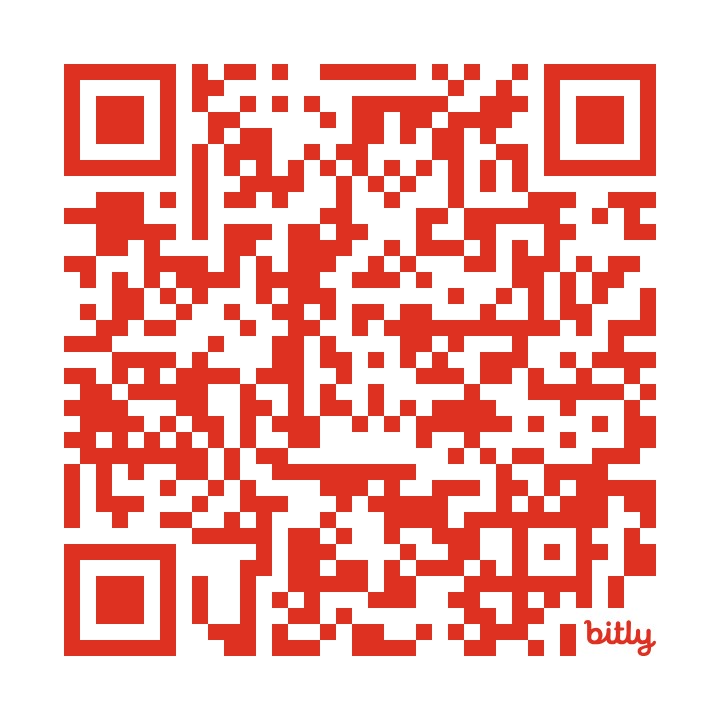 または右のQRコードの特設ページ（スマートフォンなどにも対応）特設ページにアクセスできない場合は、団体名、ご氏名、連絡先、eメール・アドレスなど、下記「お問合わせ」までご連絡ください。お申込みは下記のリンクよりお願いします。　https://bit.ly/kitakanto-koryu または右のQRコードの特設ページ（スマートフォンなどにも対応）特設ページにアクセスできない場合は、団体名、ご氏名、連絡先、eメール・アドレスなど、下記「お問合わせ」までご連絡ください。お申込みは下記のリンクよりお願いします。　https://bit.ly/kitakanto-koryu または右のQRコードの特設ページ（スマートフォンなどにも対応）特設ページにアクセスできない場合は、団体名、ご氏名、連絡先、eメール・アドレスなど、下記「お問合わせ」までご連絡ください。お問合わせ認定NPO法人 茨城NPOセンター・コモンズ〒310-0031　水戸市大工町1-2-3　トモスみとビル 4階 みとしんビジネスセンター C-1電話：029-300-4321　 FAX：029-300-4320　eメール：info@npocommons.org 認定NPO法人 茨城NPOセンター・コモンズ〒310-0031　水戸市大工町1-2-3　トモスみとビル 4階 みとしんビジネスセンター C-1電話：029-300-4321　 FAX：029-300-4320　eメール：info@npocommons.org 認定NPO法人 茨城NPOセンター・コモンズ〒310-0031　水戸市大工町1-2-3　トモスみとビル 4階 みとしんビジネスセンター C-1電話：029-300-4321　 FAX：029-300-4320　eメール：info@npocommons.org 団体名部署名参加者の役職名参加者の氏名参加者の役職名参加者の氏名（もしいれば）参加者の役職名参加者の氏名（もしいれば）参加者の電話参加者のeメールご希望の協議テーマa. 人材の確保や教育　　b. 利用者拡充のための工夫　　c. 他団体とのネットワークづくりd. 活動財源の拡充　　　e. 現在力を入れている事業　　f. その他（　　　　　　　　　　　　　　　 ）a. 人材の確保や教育　　b. 利用者拡充のための工夫　　c. 他団体とのネットワークづくりd. 活動財源の拡充　　　e. 現在力を入れている事業　　f. その他（　　　　　　　　　　　　　　　 ）a. 人材の確保や教育　　b. 利用者拡充のための工夫　　c. 他団体とのネットワークづくりd. 活動財源の拡充　　　e. 現在力を入れている事業　　f. その他（　　　　　　　　　　　　　　　 ）